Polročná písomná práca zo slovenského jazyka a literatúry pre 2. ročník ZŠMENO A PRIEZVISKO__________________________________________________________Body:___________________      Percentá:_________________      Známka: ________________Doplň počet hlások, písmen a slabík.     2. Do slov doplň rozlišovacie znamienko a pomenuj ho.     obvaz, maso, žriebatko _____________________    maslicka, jezibaba, kozusina_________________    gol, uloha, hlbka___________________________    poda, nož, komorka________________________3.  Doplň správne slovné spojenia.               o ∕ ô                                a  ∕ ä  ∕ e  ∕ é                    ia  ∕ ie  ∕ iu  ∕ ja  ∕ je  ∕ ju        r___zne  k___láče                      __lastický  obv__z                      kon___c  mes___ca       m__krá  p__da                           surov__  m__so                          ___sno  sv___ti       l__vecký  n__ž                           sm__dný  j__leň                         ___raj  sp___va       __mamná v__ňa                        d__v__ť  m__siacov                   slepač___  pol___vku4. Rozdeľ správne hlásky: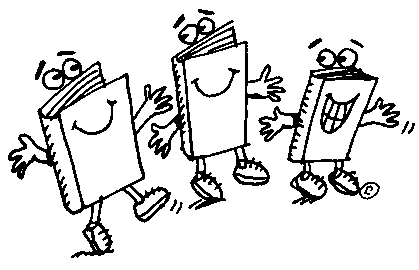 - samohlásky krátke: červenou - samohlásky dlhé:  zelenou- spoluhlásky: žltou- dvojhlásky: modrou 5. Pracuj podľa zadaní:  -     napíš tri slová začínajúce sa na samohlásku a dve slová končiace sa samohláskou:zakrúžkuj slová s dvojhláskou:           paradajka, obväz, požiar, hviezda, maják, dôchodca, trúbka, mlieko, Mária, žiarovkavytvor štvorslovnú vetu, v ktorej sa bude každé slovo začínať spoluhláskou:6.  Doplň do viet správne slovo.                                                  7. Spoj slová, ktoré spolu súvisia.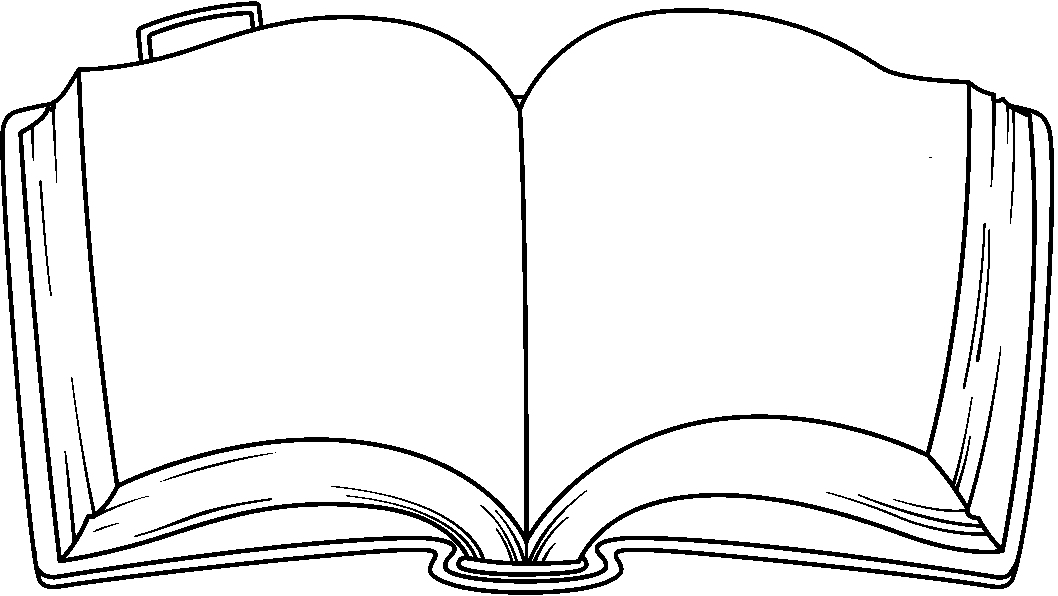 Z hrnca stúpa horúca _________________. (pára / para)         Janko si ________________ ruky vo vode. (mača/ máča)Naplnili sme drevený ___________________. (sud /súd)8. Prepíš vetu tak, aby dávala zmysel.Na poli neďaleko losa sa naháňali zajace.  9. Vyfarbi podľa pravdivosti. 10. Spoj, čo k sebe patrí.                                                                MOJE HODNOTENIE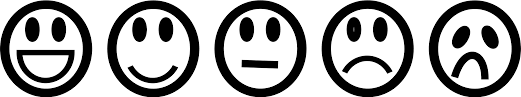 slovopočet hlásokpočet písmenpočet slabíkdommatematikaMichaldžbánímcdrétiahlôčskľťžnrahbägzšiodzpófjďchústromsnehdážďšteňajedlolístiepespríboručebnicabúrkazimaškolaNápis je písomné označenie miestnosti, úradu, obchodu...ánonieDospelým, ktorých nepoznáme, tykáme.ánonieNadpis básne, rozprávky píšeme veľkým začiatočným písmenom.ánonieHláska je znak.ánoniePísmená vidíme a píšeme.ánonieV slove vrch je jedna samohláska.ánonie